Р А С П О Р Я Ж Е Н И Еот 19.04.2018   № 1504-рг. МайкопО проведении инвентаризации очистных сооружений на территории муниципального образования «Город Майкоп» На основании Федерального закона от 06.10.2003 № 131-ФЗ                         «Об общих принципах организации местного самоуправления в Российской Федерации»:1. Муниципальному казенному учреждению «Благоустройство» муниципального образования «Город Майкоп», Муниципальному унитарному предприятию «Майкопводоканал» в срок до 14.05.2018 осуществить инвентаризацию очистных сооружений на территории муниципального образования «Город Майкоп», результаты которой оформить актом.2. Контроль за исполнением настоящего распоряжением возложить на руководителя Управления жилищно–коммунального хозяйства и благоустройства Администрации муниципального образования «Город Майкоп» Лебедева А.А.3. Настоящее распоряжение разместить на официальном сайте Администрации муниципального образования «Город Майкоп».4. Настоящее распоряжение вступает в силу со дня его подписания.Глава муниципального образования«Город Майкоп» 				                                            А.Л. Гетманов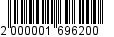 Администрация муниципального 
образования «Город Майкоп»Республики Адыгея 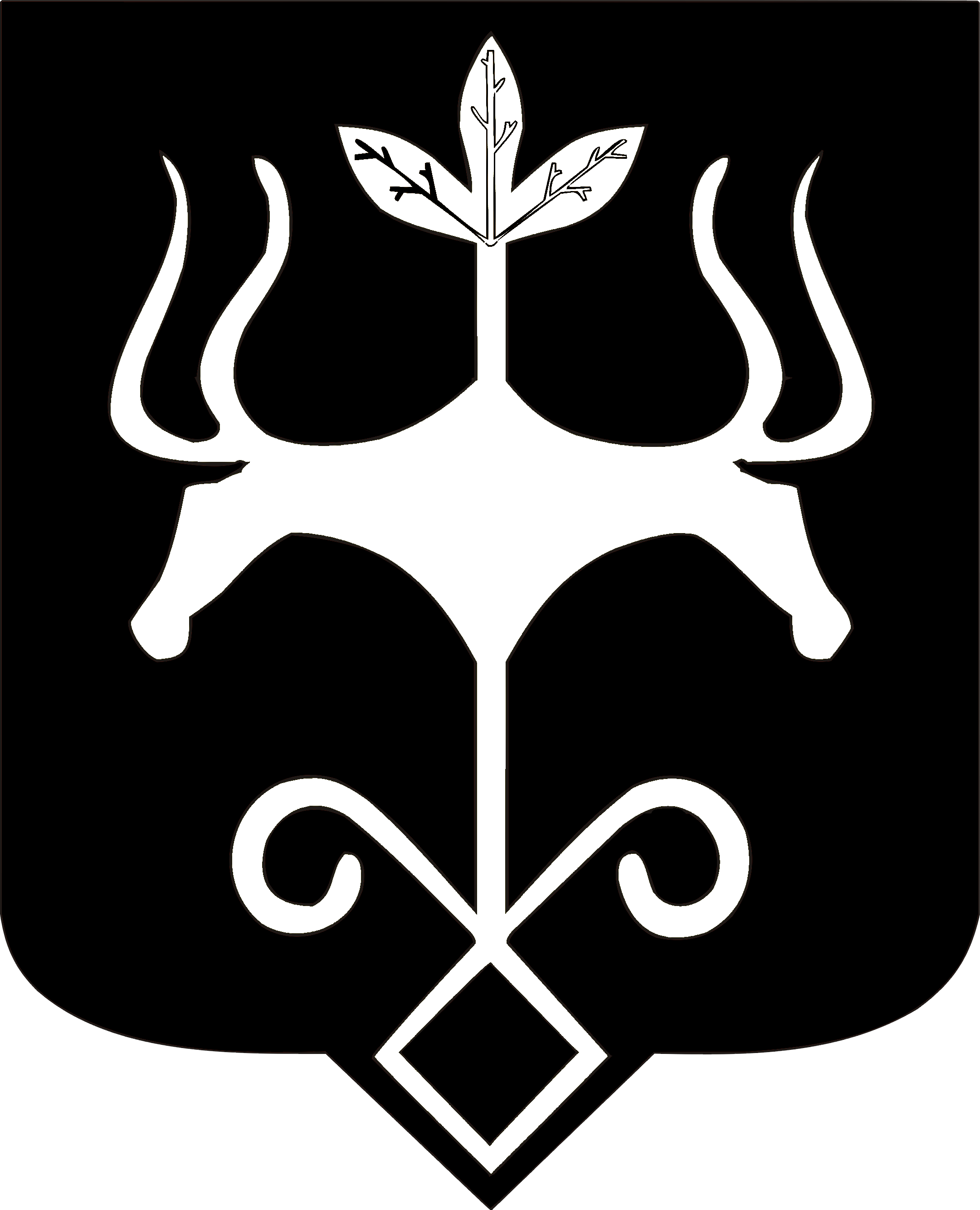 Адыгэ Республикэммуниципальнэ образованиеу 
«Къалэу Мыекъуапэ» и Администрацие